How to Upload DNA data filesUpload Step 1In the volunteer dashboard select Upload File to start.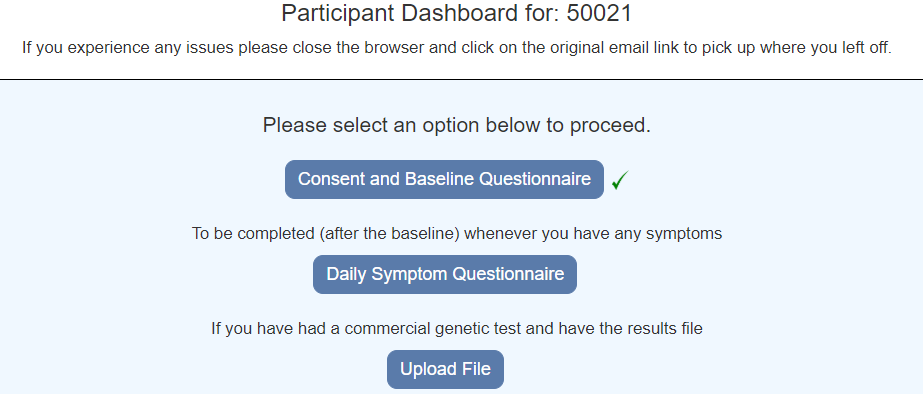 Upload Step 2	Choose a file and select Upload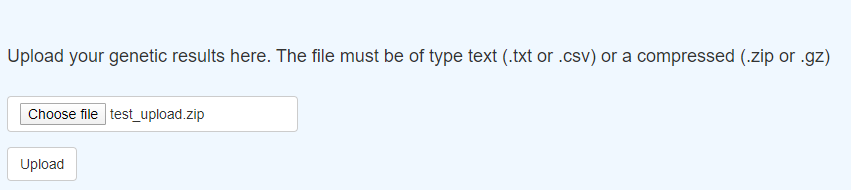 Upload Step 3The message “File successfully uploaded” will be displayed 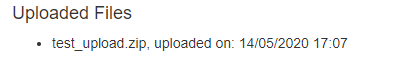 If there was an error, a message will be displayed. IF you have problems please contact the Coronagenes team. Please send us details of any errors you receive.Upload Step 4Select Back to Dashboard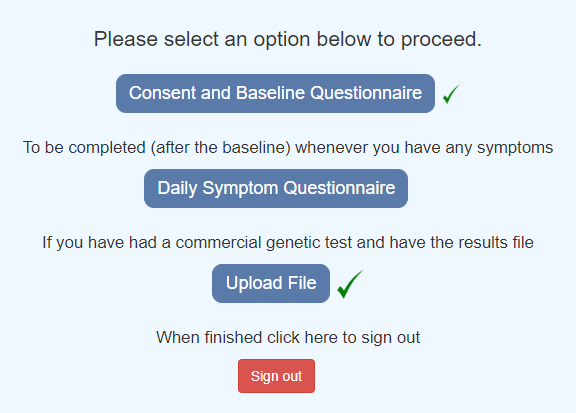 The Upload file will have a green tick. Upload Step 6Select Sign Out to complete the process. 